CURRICULAM VITAE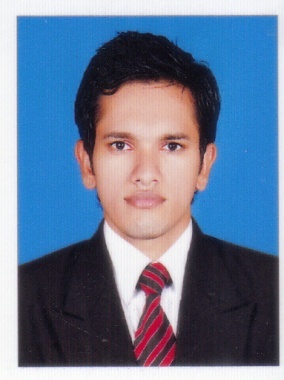 SabeerMob : C/o 971504973598E-mail:  sabeer.378510@2freemail.com United Arab EmiratesPERSONAL SUMMARY        MBA in graduate with Finance and Marketing specialization seeking for Suitable position with ability to improve efficiency and increase office performance. An organized and efficient individual with a high level of written and verbal communication skills, aiming to build up a professional career in Accounting and Finance section with reputed organizations using my potential talents in financial, banking cost & management accounting to its optimum for the benefits of the company and be innovative & result oriented for all the tasks assigned.ACADEMIC QUALIFICATIONS  ACCOUNTING COURSESAP Fl Enduser.Matters of Income Tax, VAT, CST, Payroll System and other Auditing procedures, Bank Reconciliation and Stock Journal.KEY STRENGTHS AND COMPETENCIESExcellent in understanding and analyzing the business.Ability to work as a team member and as well as individually.Proficient in MS excel and Manual accounting.  Proficient in data entry programs and procedures.Able to handling independently all accounting functions.Good written and verbal communication skills.Great attention to detail and quality.Able to learn and adapt new emerging technologies in working area.Energetic, Confident, Optimistic.Truthful and God-fearing.Well knowledge in VAT and TAX.PROFESSIONAL EXPERIENCEDesignation  	:  Accountant Organization	:  Kappur grama panchayat, IndiaDuration		:  1 year(2013 to 2014)Job ResponsibilitiesPreparation of complete records of Accounts using MGNREGS software.Handling the procedure work of cash book and check book.Preparation of Profit & Loss Account and Income statements.Preparation of Accounts Payable statement through EFMS system.Demanding and allocating the works to farmers, Generating Daily reports, weekly reports and yearly reports in the base of wards.Entering of Receipts Vouchers, Payment Vouchers and Journal Vouchers.Managing Bank Reconciliation and Company bank transaction.Different Data Entry in MS Excel.Designation  	:  Accountant Organization	:  Alpha networkz technologies, IndiaDuration		:  1 year (2016 to 2017)Job ResponsibilitiesPreparation of General Ledgers, General Vouchers, Profit & Loss Account and Income statements.Preparation of Accounts Receivables and Accounts Payable statements.Managing Bank Reconciliation and Company bank transaction.Different Data Entry in MS Excel.INTERNSHIPProject conducted on the basis of a case studyTitle: Acquisition of network 18 Media and Investment Ltd by Reliance Industries Ltd.ACADEMIC PROJECTA Study on Customer Satisfaction of Vaidyamadham Vaidyasala and Nursing Home Thrithala.TECHNICAL SKILL SETS SAP Fl Enduser.Advanced knowledge of MS Word, Excel, PowerPoint and Outlook. Proficiency in Windows Operating Systems like Win XP, Vista and Win 7.Personal detailsBirth date			: 20/05/1992Sex				: maleMartial Status		: singleReligion 			: IslamLanguage known	: English, Hindi, Malayalam and TamilPassport detailsIssue date			: 31/03/2016Expire date		: 30/03/2026Visa status			: Visit VisaExpire date                    :18/04/2018DECLARATIONI hereby declare that the above written details are true to the best of my knowledge and belief.Date      : Place     :United Arab Emirates           					Sabeer                                                           CourseBoard/UniversityYearMBABangalore University2016B.ComCalicut University2013Plus TwoBoard of Higher Secondary Examination2010S.S.L.C.Board of Public Examinations, Govt. of Kerala.2007